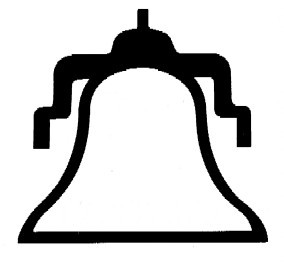 		Tustin Unified  Health Services FOR STUDENTS ENTERING 7TH GRADE NEXT FALL7th Grade  Tdap BOOSTER REQUIREMENT  Dear Parent/Guardian:  All students entering 7th grade will need proof of a Tdap booster shot before starting school.  This requirement can be met by receiving one dose of Tdap vaccine on or after the 7th birthday.(California Law, Assembly Bill 354)ACCORDING TO  LAW, THE SCHOOL MUST RECEIVE AN  IMMUNIZATION RECORDOF A Tdap BOOSTER DOSE GIVEN OR YOUR CHILD WILL BE EXCLUDED FROM SCHOOL ON:September 3, 2015We recommend that you get your child vaccinated before the end of this school year so their record can be updated. This will prevent any delay in registering for the 2015-16 school year.Immunizations may be given by your family physician or are available at the clinics listed below if you have no insurance. Orange County Health Care Agency 		Hurtt Family Health Clinic 		Community Clinic	1725 West 17th   		One Hope Drive,  92782	800-597-7977		Phone: (800) 914-4887  Low income		714-247-0300			661 West First Street, Suite A	If Insurance will not cover  (800) 564-8448						Tustin CA 92780		Call the clinics for information regarding days, times, fees, and appointments. AFTER YOUR CHILD  RECEIVED THE REQUIRED IMMUNIZATION, BRING/SEND THE RECORD TO THE SCHOOL’S HEALTH OFFICE. Thank you, Health Services 	To the Parents of:  «First_Name1» «Last_Name1»			      «Mailing_Address»			      «City», «State»  «Zip_code» Please attach a copy of your immunization     record with current Tdap (after 7th birthday)		or  Take this form to your Doctor’s Office or      Clinic for completion.Last Tdap immunization on file:Doctors office or clinicstamp here Required Please attach a copy of your immunization     record with current Tdap (after 7th birthday)		or  Take this form to your Doctor’s Office or      Clinic for completion.Date administered:  